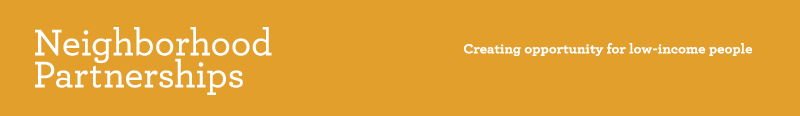 Advocacy CollegeNovember 9 2010A g e n d a 10:00 am	I.	Welcome & Agenda Overview		Janet & PatrickII.	Debrief Homework				Patrick10:30 am	III.	Developing a Message Box		Patrick & LarryHow to develop, deliver and stay on your messageusing your policy prioritiesDistilling your messageIdentifying your target audienceKeeping the conversation at Level OneImportance of testing your messageHow to “bridge” and “pivot” back to your core messages– using the message box as a guide 		Larry12:30 pm	Lunch		Henry Horner Mother’s Guild 1:15 pm	IV.	Radio Show Redux				LarryLarry is the host; Janet and Ryan are guests; the rest of us are callersGroup Debrief2:30 pm	V.	Closing					HomeworkHighlights of December sessionEstablish January date(s) 